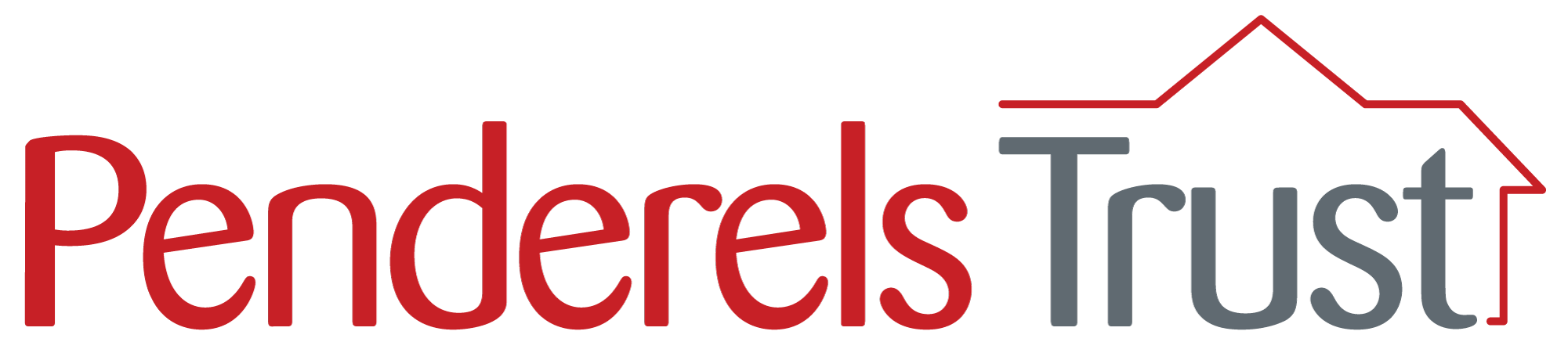 Pay Day Timesheet Schedule for Essex Customers 2023/24Please submit your timesheets by the deadlines above. Any timesheets received after the deadline will be processed and paid on the next monthly pay day. If necessary, please estimate your hours and adjust in the following pay period. All timesheets should be sent to the email address at the top of your timesheet. Please visit our webpage for more information and contact details.www.penderelstrust.org.uk/essex Timesheet PeriodDeadline for Timesheets to reach Penderels TrustPay Day1st to 30th June1st July, 12 noon14th July1st to 31st July1st August, 12 noon14th August1st to 31st August1st September, 12 noon14th September1st to 30th September1st October, 12 noon13th October1st to 31st October1st November, 12 noon14th November1st to 30th November1st December, 12 noon14th December1st to 31st December2nd January 2024, 12 noon12th January1st to 31st January 20241st February, 12 noon14th February 1st to 29th February1st March, 12 noon14th March 1st to 31st March1st April, 12 noon12th April 